Worksheet 1Сайт Московского зоопарка: https://www.moscowzoo.ru.Виртуальный тур по Московскому зоопарку: https://www.moscowzoo.ru/vtour/.Аdditional information: https://clck.ru/Sqn3k и https://clck.ru/SqrXe.This is a map of the world. Mark the areas where the animals from the worksheet can be found in the wild.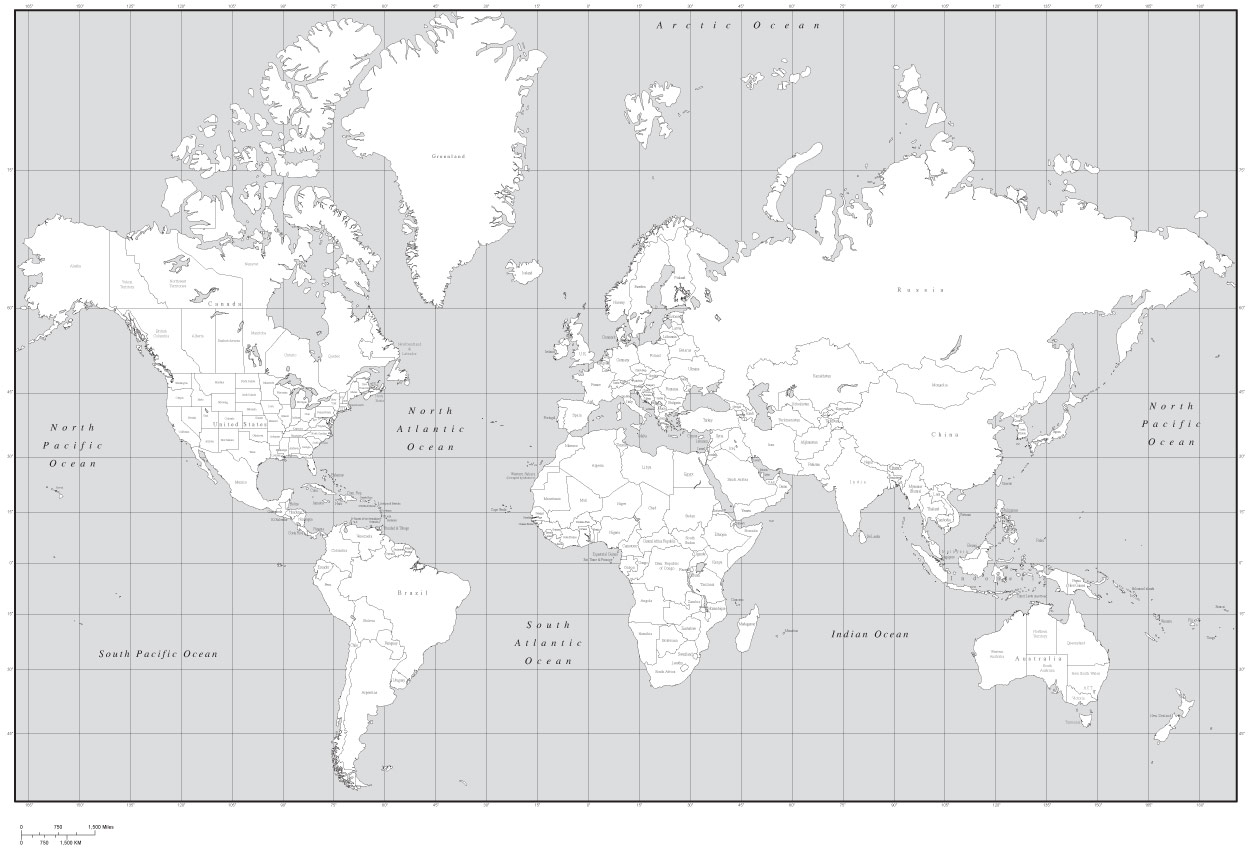 http://www.travelsworlds.com/wp-content/uploads/2014/03/world-map-black-and-whiteblack-white-world-map-with-countries-us-states-and-canadian-x3obqa0o.jpg II. Birds of preyMatch the words head, eye, beak/bill, wing, tail, talon, foot, breast with the parts of the body.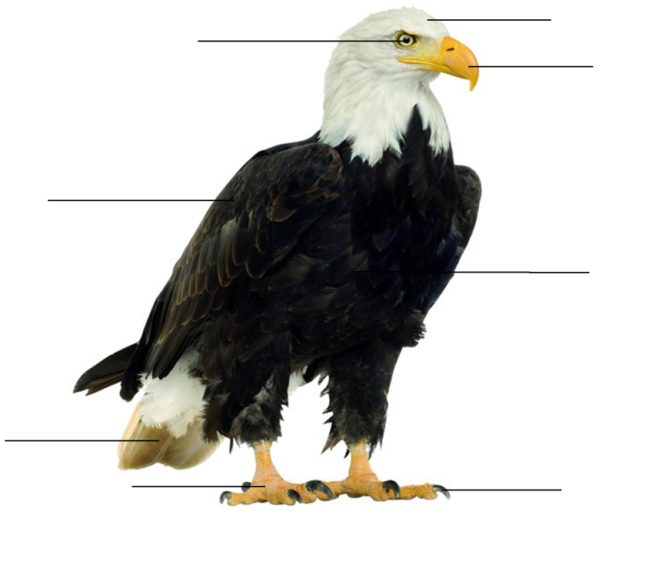 What is a raptor? Choose the right variant:a bird that eats seeds and grains;a bird that catches and kills live animals for food.Which raptors can be found in the Moscow Zoo? Use additional information: https://clck.ru/Sqn3k и https://clck.ru/SqrXe.________________________________________________________________________________________________________________________________________________________________________________________________________________________________________________________________________________What do they eat? ___________________________________________________________________How do they get their food in the wild? ___________________________________________________________________What special adaptations do these birds have to be good hunters?___________________________________________________________________Fine two raptors. Fill in the table and compare two raptors using the Degrees of Comparison of Adjectives.________________________________________________________________________________________________________________________________________________________________________________________________________________________________________________________________________________CapybarasConsider the pictures of the capybaras and complete the sentences (Use additional information: https://clck.ru/Sqrjt).The capybara is the world’s largest ______________________________________.The capybara eats ___________________________________________________.The front legs are _____________________________________ than the hind legs. The capybara has __________________________feet.The head is ______________with the nostrils, eyes and ears are on the __________ of their head.Capybaras have oily water-resistant fur, varying in color: ___________________.Capybaras love rolling in the __________________________________________.Capybaras love water and they are excellent ______________________________.Capybaras come from ________________________________________________.The animal’s predators are ____________________________________________.Which animals are the relatives of capybaras?Spectacled bearsLook at pictures of sloth bears (use additional information: https://clck.ru/SqtPS).Fill in the chart.Classify each animal as a consumer: herbivore [ˈhɜːbɪvɔː]( травоядное), carnivore [ˈkɑːnɪvɔː] (плотоядное животное ), omnivore [ˈɒmnɪvɔː] (всеядное животное)Animal cinquain Use the lines below to write a cinquain poem about an endangered animal.Animal cinquain_______________(1 word — an animal)_______________ _______________(2 words that describe it)_______________ _______________ _______________(3 words expressing action)_______________ _______________ _______________ _______________(4 words telling what you feel about it)_______________(sum up with 1 word)Using the photos and the information from the worksheets make  “Animal fact book”.Name of  the birdBody sizeBeak/billBody colourWingsTail shapeTalonsSoundsDiet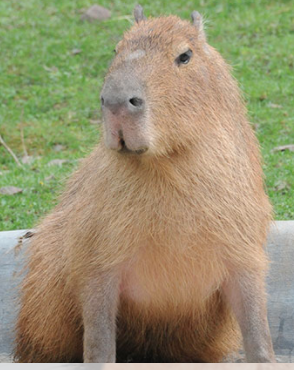 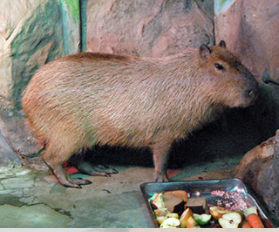 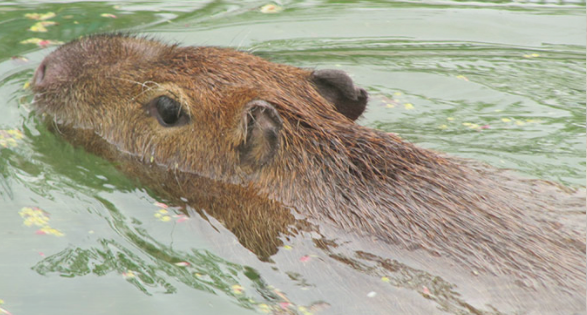 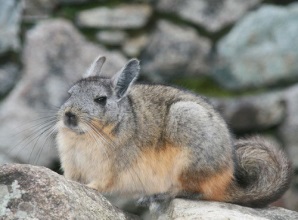 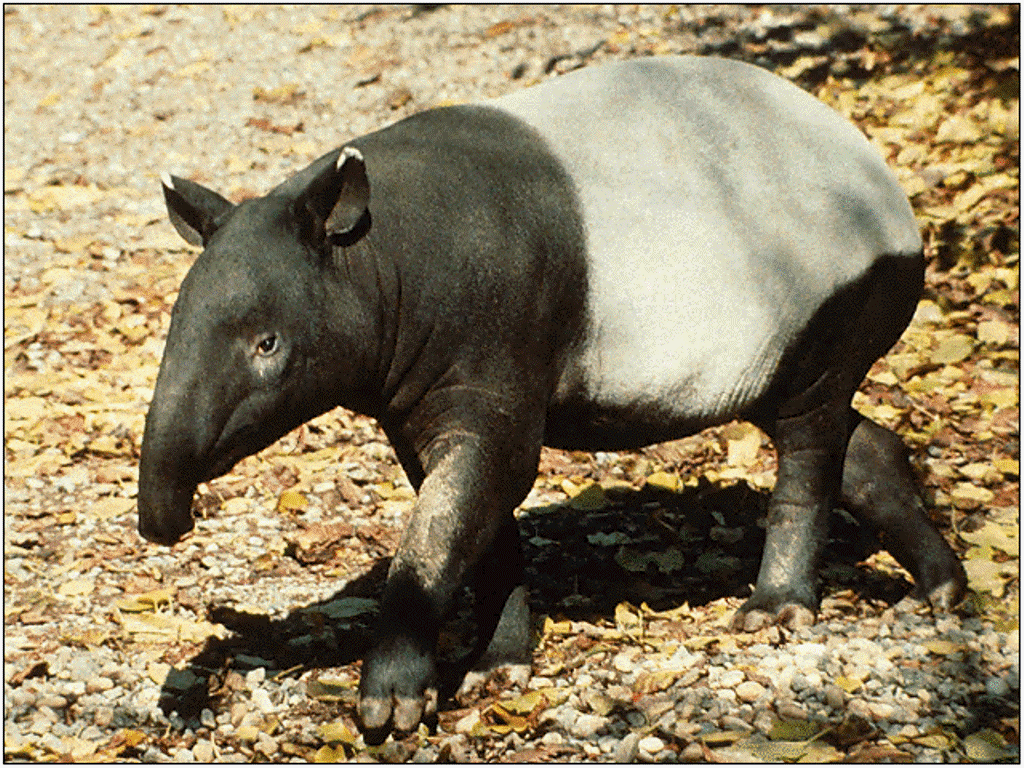 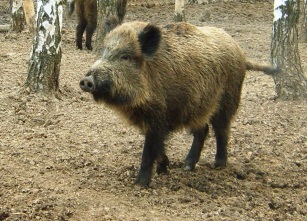 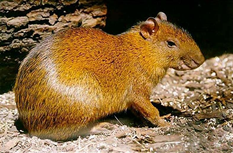 chinchilla [tʃɪnˈtʃɪlə]tapir [ˈteɪpə]wild boar [ˌwaɪldˈbɔː]agouti [əˈɡʊttɪ]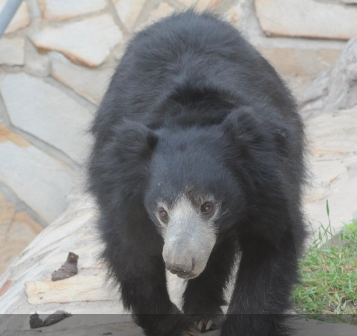 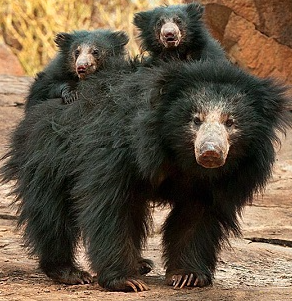 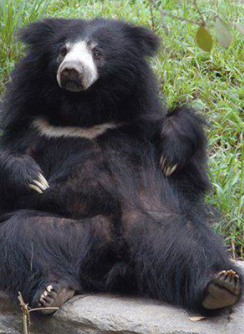 Scientific NameConservation Status(common, threatened, endangered or extinct)Body Length Distribution HabitatDescriptionDietherbivorecarnivoreomnivore